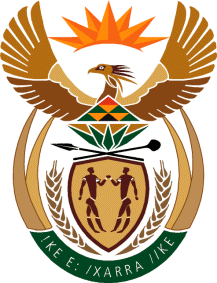 MINISTRY OF TOURISMREPUBLIC OF SOUTH AFRICAPrivate Bag X424, Pretoria, 0001, South Africa. Tel. (+27 12) 444 6780, Fax (+27 12) 444 7027Private Bag X9154, Cape Town, 8000, South Africa. Tel. (+27 21) 469 5800, Fax: (+27 21) 465 3216     Ref: TM 2/1/1/10    NATIONAL ASSEMBLY:QUESTION FOR WRITTEN REPLY:Question Number:	  1401Date of Publication:	  26 May 2017NA IQP Number:	  18Date of reply:	   3 August 2017	Mr G R Krumbock (DA) to ask the Minister of Tourism:        What (a) social responsibility implementation projects will her department fund in the 2017-18 financial year, (b) are the costs in each case and (c) are the budgeted increases in income in each year at each project site as a result of the proposed funding?			NW1543EReply: & (b)The list of the Working for Tourism projects and associated costs which will be funded in 2017/18 is outlined in the Table below.  Please note that these projects are implemented over multiple financial years and the funding that is reflected is the total approved project budget. (c ) This information is not available for historical projects. Through the current extensive review of the former Social Responsibility Initiative (SRI) Programme this short coming will be addressed. However, this review process has just commenced. The department does not collect information on income or revenue generated by projects post-handover to the owning entities.Project NameTotal Approved Project BudgetAmount transferred by 30 March 2017Projected/Estimated expenditure  for 2017/18Infrastructure ProjectsInfrastructure ProjectsInfrastructure ProjectsInfrastructure ProjectsLP- Phiphidi Waterfalls Phase 2R 24 614 348.00R  9 622 296.00 R11 114 348.00FS-Building a Guesthouse in Qwa Qwa Phase 2R16 906 319.00 R14 991 020.00R  1 799 499.00FS- Masilonyane Information Centre R  3 773 102.52R  2 138 579.00R  1 634 523.52NC- Platfontein LodgeR 27 313 294.00    R11 252 311.00R 15 592 988.00LP – The Oaks ProjectR 26 550 216.00R26 194 201.10R 18 600 000.00Training Projects Training Projects Training Projects Training Projects National Youth Chef Training ProgrammeR63 694 002.00 R63 424 002.00R    270 000.00National Youth Chef Training Programme - Additional 200R10 428 372.00 R10 428 372.000KZN- Hospitality Youth ProgrammeR24 750 000.00 R20 851 195.00R 3 725 555.00WC- Hospitality Youth ProgrammeR24 750 000.00 R20 958 000.00R 3 618 750.00NC- Hospitality Youth ProgrammeR  4 950 000.00 R     972 000.00R    943 350.00EC-Hospitality Youth ProgrammeR  4 950 000.00 R  4 005 004.00R    910 346.00GP-Hospitality Youth ProgrammeR  9 900 000.00 R  7 473 246.00R 2 358 454.00MP - Hospitality Youth ProgrammeR14 850 000.00 R11 953 888.00R 2 792 162.00The Tourism Blue Flag Programme R39 600 000.00 R29 081 665.00R 5 748 508.00Food Safety ProjectR26 685 747.00 R10 000 000.00R16 685 747.00Wine Service Training Project R61 479 000.00 R20 000 000.00R18 470 500.00Gauteng Tourism Safety Monitors ProjectR52 145 429.00 R  2 280 000.00R16 621 809.00Projects at a planning stageProjects at a planning stageProjects at a planning stageProjects at a planning stageFS-Empereni Hospitality Training CentreR 18 810 000.00R   760 000.00R  9 000 000.00FS Vredefort DomeR 15 000 000.000R  7 000 000.00LP -Sekhukhune ProjectR 13 356 938.00R     69 863.03R  6 500 000.00LP- Bohlabela projectR 19 634 568.00R   114 725.58R  8 000 000.00LP- 24 RiversR 24 838 662.00R   344 984.12R  9 000 000.00EC- Kiwane campR 22 632 036.00R   213 750.00R10 000 000.00NW Lotlamoreng Dam projectR 13 276 373.000R  9 000 000.00MP- Mnisi ResortR   9 784 583.52R   148 465.90 R  4 500 000.00LP - SanParks Mapungubwe Youth HostelR24 274 000.00 R12 000 000.00R  7 085 930.00KZN Ezemvelo Roofing ProjectR33 100 000.00 R  4 733 300.00R  9 455 568.00KZN Ezemvelo Midmar Infrastructure projectR36 378 180.00 R18 009 000.00R  6 123 060.00WC Agulhas Lighthouse Tourism ProjectR54 990 000.00 R27 495 000.00R  9 165 000.00